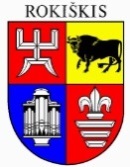 ROKIŠKIO rajono savivaldybėS TARYBASPRENDIMASDĖL ROKIŠKIO RAJONO SAVIVALDYBĖS TARYBOS 2023 M. BALANDŽIO 27 D. SPRENDIMO NR. TS-110 „DĖL ROKIŠKIO RAJONO SAVIVALDYBĖS ADMINISTRACIJOS STRUKTŪROS PATVIRTINIMO“ PRIPAŽINIMO NETEKUSIU GALIOS2024 m. vasario 15 d. Nr. TS-RokiškisVadovaudamasi Lietuvos Respublikos vietos savivaldos įstatymo 15 straipsnio 4 dalimi, Lietuvos Respublikos biudžetinių įstaigų įstatymo 11 straipsnio 1 dalies 4 punktu,  Rokiškio rajono savivaldybės taryba nusprendžia,pripažinti netekusiu galios Rokiškio rajono savivaldybės tarybos 2023 m. balandžio 27 d. sprendimą Nr. TS-110 „Dėl Rokiškio rajono savivaldybės administracijos struktūros patvirtinimo“ su visais pakeitimais ir papildymais.Sprendimas per vieną mėnesį gali būti skundžiamas Regionų apygardos administraciniam teismui, skundą (prašymą) paduodant bet kuriuose šio teismo rūmuose, Lietuvos Respublikos administracinių bylų teisenos įstatymo nustatyta tvarka.Savivaldybės meras				Ramūnas GodeliauskasRūta Dilienė 